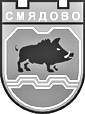  9820 гр. Смядово, пл. „Княз Борис І”№2; телефон: 05351/2033; факс: 05351/2226 obshtina_smiadovo@abv.bg    www.smyadovo.bgСПРАВКАза постъпили мнения, становища и предложениявъв връзка с предложение за приемане на проект на Наредба за определяне размера на местните данъци на територията на Община Смядово       Съгласно чл. 26, ал. 1 от Закона за нормативните актове (ЗНА) изработването на проект на нормативен акт се извършва при зачитане на принципите на необходимост, обоснованост, предвидимост, откритост, съгласуваност, субсидиарност, пропорционалност и стабилност. Законът изисква преди внасянето на проект на нормативен акт за издаване или приемане от компетентния орган съставителят на проекта да го публикува на интернет страницата на съответната институция заедно с мотиви (доклад), като на гражданите и юридическите лица се предоставя възможност да участват в процеса на изработване на нормативния акт, посредством обществени консултации под формата на становища, предложения и възражения по проекта.В изпълнение на законовите разпоредби на чл.26, ал.2 от Закона за нормативните актове на 13.10.2021 год., на интернет страницата на Община Смядово, на електронен адрес: http://smyadovo.bg/bg/articles/obshtinski-suvet/proekti-na-naredbi-i-pra... е публикуван проектът на Наредба за определяне размера на местните данъци на територията на Община Смядово, ведно с мотивите.На основание чл. 26, ал. 4 от Закона за нормативните актове на заинтересованите лица е предоставен 30-дневен срок, считано от 13.10.2021 год., в който имат възможност да направят своите предложения и становища по проекта на Наредба за определяне размера на местните данъци на територията на Община Смядово. Становищата, предложенията и възраженията трябва да са свързани с проекта на нормативния акт, предмет на обществените консултации, като те следва да имат конкретен характер и да са аргументирани.В срок до 12.11.2021 г. включително предложения и становища по публикувания проект на Наредба за определяне размера на местните данъци на територията на Община Смядово не са постъпили.Настоящата справка е изготвена съобразно чл. 26, ал. 5 от Закона за нормативните актове, във връзка с чл.77 от АПК.